Publicado en Barcelona el 07/09/2015 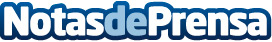 Impulsa crea la campaña de la nueva app de Abertis AutopistasImpulsa Comunicación Activa crea la campaña de lanzamiento de la nueva aplicación para móviles de Abertis Autopistas. La app "Autopistas en ruta" es totalmente gratuita. Disponible para IOS y Android, conecta automáticamente los cuatro centros de operaciones de Abertis Autopistas, activando los protocolos de asistencia en autopista en caso necesario, favoreciendo y acelerando la actuación de los servicios de emergencia.Datos de contacto:IMPULSA COMUNICACION ACTIVA935218494Nota de prensa publicada en: https://www.notasdeprensa.es/impulsa-crea-la-campana-de-la-nueva-app-de Categorias: Viaje Automovilismo Comunicación Marketing Cataluña Dispositivos móviles Industria Automotriz http://www.notasdeprensa.es